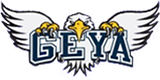 Glenmoore Eagle Youth Association Corporate Sponsorship Formwww.geyasport.orgTAX ID #23 - 2373514GEYA is a non-profit organization dedicated to providing baseball programs to the community. GEYA is a qualified 501(c)3 organization eligible to receive tax deductible charitable contributions (www.irs.gov/charities). Our tax id # is 23 -2373514Please make checks payable to GEYA, attach to this form and mail to 130 Indian Springs Drive West, Glenmoore, PA 19343.  Please email any questions to Michael Meehan at mjmeehan17@gmail.com.  Venmo or Electronic payment available upon request. Hall of Fame - $3,0001 Permanent Sign displayed on Scoreboard for 3 years (no additional fee required for Years 2 and 3).  These special sponsors hold permanent spots on scoreboard in metal or ceramic.Hall of Fame - $3,000Full page ad in annual Finnegan 9U Tournament hosted by GEYA in July and distributed to all players and coaches. Event brings thousands of people to Hickory Park in Chester Springs, PA over a two-week span. Hall of Fame - $3,000Sponsor’s artwork placed on Sponsor landing page with link to company’s website.Hall of Fame - $3,000Two (2) annual promotions for your company via e-mail or social media to GEYA membership.Hall of Fame - $3,000GEYA will purchase raffle item back from Sponsor for League Fundraising Event (up to $200)Hall of Fame - $3,000Name on 2 League Teams of your choice per year (Majors, Minors, Coach Pitch, Tee Ball)Hall of Fame Sponsor renewal from prior seasons receives $300 discount.Major League- $1,5001 Sign displayed on outfield wall for 3 years (no additional fee required for Years 2 or 3)  Major League- $1,500Full page ad in annual Finnegan 9U Tournament hosted by GEYA in July and distributed to all players and coaches. Event brings thousands of people over a two-week span to Hickory Park in Chester Springs, PA.  Major League- $1,500Sponsor’s artwork placed on Sponsor landing page with link to company’s website.Major League- $1,500One (1) annual promotion for your company via e-mail or social media to GEYA membership.GEYA will purchase raffle item back from Sponsor for League Fundraising Event (up to $100)Major League- $1,500Name on 2 League Teams (Majors, Minors, Coach Pitch Tee Ball)Major League- $1,500Major League Sponsor renewal from prior season receives $150 discount.Minor League- $7501 Sign displayed on outfield wall for 2 years.Minor League- $750Half-page ad in annual Finnegan 9U Tournament hosted by GEYA in July and distributed to all players and coaches. Event brings thousands of people over a two-week span to Hickory Park in Chester Springs.  Minor League- $750Sponsor’s artwork placed on Sponsor landing page with link to company’s website.Minor League- $750Name on 1 League Team (Majors, Minors, Coach Pitch Tee Ball)Minor League- $750Outfield Sponsor - $5001 Vinyl Banner displayed on outfield wall for 1-yearMentioned on Sponsor Landing PageName on League Team will be subject to availability after Hall of Fame, Major League and Minor League sponsors are assigned. Name of SponsorAddressCityState		State		Zip 	Website AddressState		State		Zip 	Phone NumberEmail address 	Email address 	Email address 	Email address 	Name of Contact PersonEmail address 	Email address 	Email address 	Email address 	Sponsorship Level         Amount Enclosed           Amount Enclosed  $